                                     АДМИНИСТРАЦИЯ        ПОГРАНИЧНОГО   МУНИЦИПАЛЬНОГО   РАЙОНА                                 ПРИМОРСКОГО  КРАЯ                                     ПОСТАНОВЛЕНИЕ30.12.2019                                   п. Пограничный                                              №786О внесении изменений в постановление администрации Пограничного муниципального района Приморского края от 27.12.2016 № 563 «Об утверждении Положения о стимулирующих выплатах руководителям муниципальных образовательных организаций Пограничного муниципального района и руководителю муниципального казенного учреждения «Центр обеспечения деятельности муниципальных образовательных учреждений Пограничного муниципального района» (с изменениями от 12.01.2017 № 08, 24.01.2017 № 30, 26.12.2017 № 648, 20.06.2019 № 408, 13.11.2019 № 650 )На основании Федерального закона от 06.10.2003 № 131-ФЗ «Об общих принципах организации местного самоуправления в Российской Федерации», Трудового кодекса Российской Федерации, постановления администрации Пограничного муниципального района Приморского края от 04.07.2019 № 428 «Об утверждении Положения об оплате труда работников муниципальных образовательных учреждений Пограничного муниципального района и работников муниципального казенного учреждения «Центр обеспечения деятельности муниципальных образовательных учреждений Пограничного муниципального района», статьи 52 Устава Пограничного муниципального района, в связи с необходимостью внесения уточнений в правовой акт администрация Пограничного муниципального районаПОСТАНОВЛЯЕТ:Внести в постановление администрации Пограничного муниципального района Приморского края от 27.12.2016 № 563 «Об утверждении Положения о стимулирующих выплатах руководителям муниципальных образовательных организаций Пограничного муниципального района и руководителю муниципального казенного учреждения «Центр обеспечения деятельности муниципальных образовательных учреждений Пограничного муниципального района» (далее – постановление) следующие изменения:             Абзац 3 подпункта 3.1. пункта III «Порядок установления выплат стимулирующего характера» Приложения 1 «Положение о стимулирующих выплатах руководителям муниципальных образовательных организаций Пограничного муниципального района и руководителю муниципального казенного учреждения «Центр обеспечения деятельности муниципальных образовательных учреждений Пограничного муниципального района» изложить в новой редакции:«При поступлении на работу вновь прибывших руководителей установленные стимулирующие выплаты сохраняются в полном объеме».            2  Настоящее постановление вступает в силу с момента подписания и распространяет свое действие на правоотношения, возникшие с 01.01.2020.            3. Постановление разместить на официальном сайте администрации Пограничного муниципального района.            4.  Контроль за исполнением постановления возложить на  заместителя главы администрации Пограничного муниципального района по социальным вопросам Э.Э.Тимшину.Глава администрациимуниципального района                                                                                О.А.АлександровН.П. Прокопец22-8-01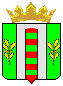 